ABDUL 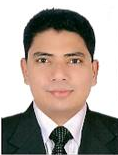 dubai, u.a.eMobile: C/o 971503718643E-mail: Abdul.377787@2freemail.com APPLYING FOR THE POST OF BUTCHERY Sous ChefOBJECTIVESPursuing career in a challenging environment that could provide an opportunity for learning and professional advancement to work with full dedication and honesty for my organization and devote my full potential for the progress of the organization.KEY COMPETENCIESCo Operative and patientFlexible and very quick learnerHard working and dependableWork well with a teamCreative and owns the ability to provide fresh ideasEMPLOYMENT HISTORYFeb 1St 2017 to till now Qasr Al Sultan Boutique HotelMeraas HoldingJob title: Sous ChefANAR PERSIAN RESTAURANT 						2015 to 2017SOUQ MADINAT JUMEIRAHDUBAI, UAEJob Title: Junior Sous ChefMEDIA ONE HOTEL								2012-2015EMIRATES PALACE HOTELABU DHABI, UAE       		Job Title: Chef De Parity ETIOL RESTAURANT 								2011-2012EMIRATES PALACE HOTELABU DHABI, UAE       		Job Title: Demi Chef De PartySADAF  DOWN TOWN HOTEL                                                                 	    2008-2011SHARJAH, UAE  Job Title: Commi-I (Butchery)Specialized In 20 Kind of Kabab ItemsJOB PROFILEPrepare butchery and kabab specialist, Iranian and Arabic kabab.Determine how food should be presented, and create decorative food displays.Determine production schedules and staff requirements necessary to ensure timely delivery of services.Estimate amounts and costs of required supplies, such a food and ingredients.Inspect supplies equipment and work area to ensure conformance to established standards.Supervise and coordinate activities of cooks and workers engaged in food preparation.Check the quantity and quality of received products.Demonstrate new cooking techniques and equipment to staffEDUCATIONAL ATTAINMENTSSLC (Secondary School Leaving Certificate)TRAININGBasic Food Hygiene Training Certificate 2012Employee of the month certificate 2013Employee of year certificate 2014PERSONAL DATANationality        		:    	IndianGender            		:	MaleDate of Birth        		:    	01/08/1985Marital Status       		:    	MarriedLanguages Known    	:    	English, Hindi, Arabic, Tamil & MalayalamPASSPORT DETAILSDate of Expiry        	:    	14/04/2026Visa Status        		:     	Employment VisaDECLARATIONAs per subject stated above, there by attaching my curriculum vitae for your kind perusal. Please feel free to contact me on the mentioned mobile or e-mail id at any time for an interview. Hoping for your kind consideration and awaiting for your favorable reply.Abdul 